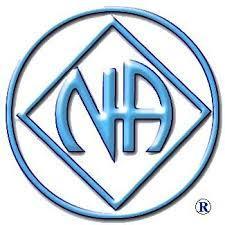 SANTA CRUZ AREA NARCOTICS ANONYMOUSBIRTHDAY SPEAKER MEETINGOCTOBER 12, 2019@8PMMid-County Senior Center, 829 Bay Ave., CapitolaOpening Speaker: Daniel G.17 Years, Santa CruzMain Speaker: Christina B. 35 Years, Nevada City  SPONSORED BY: Just for Today, meets on Sundays at 5 PM (Little Red Church, 532 Center Street, Santa Cruz)  	HOSTED BY: The Activities Sub-CommitteeChair: Alex M. (855) 562-2789